
Member Travel Reimbursement Form 2018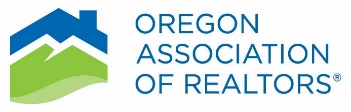 Due no later than 30 days after date of eventMeeting/Event: _____________________________________________________________________________Location: ___________________________________ Date(s): ________________________________________Signature: __________________________________ Approved By: _________________________________☐	INSTEAD OF BEING REIMBURSED, I expressly authorize OAR to use all/part of this money to invest in RPAC or the HOME Foundation. 	RPAC: $_____________________			HOME Foundation: $_____________________Contributions to RPAC are voluntary and are used for political purposes. You may refuse to contribute without reprisal and the National, Oregon, or local associations of REALTORS® will not favor or disfavor any member because of the amount contributed. 70% of each contribution is used by Oregon REALTOR® PAC to support state and local political candidates. Until Oregon REALTOR® PAC reaches its RPAC goal, 30% is sent to National RPAC to support federal candidates and is charged against your limits under 2 U.S.C. 441a; after the Oregon REALTOR® PAC reaches its RPAC goal, your entire contribution will be used to support state and local candidates. Contributions are not deductible for income tax purposes. ORS 316.102 provides for a credit against state taxes of up to $50 per individual or $100 per joint return for contributions to political committees.Expenses

*Original Receipts RequiredDateDateDateDateDateTotalMealsLodgingTransportationMileage @ $.545/miOtherTotal ExpenseStipend ReceivedBalance Owed to OAR